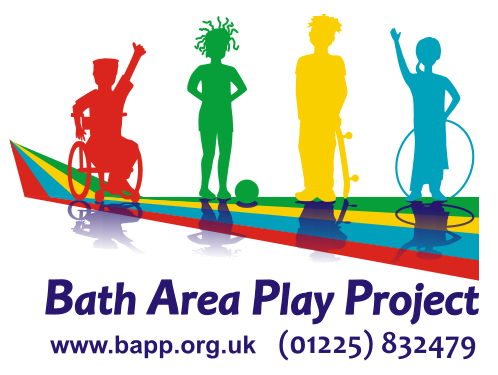 			         ESSENTIAL INFORMATION FORM		Please can you fill out all sections & let us know if there are any changesChild’s Name  ……………….……………………………………… Date of Birth …………………………         Address………………………………………………………………………………………………………………………………………………………………………………………..Post Code ………………………Email  ……………………………………………….Telephone No ………………………………………..Ethnicity …………………………………………… Religion ……………………………………………….Parent / Carer’s Name: …………………………….. Mobile No………………………………………….. Who has legal custody of the child?  ……………………………………………………………………….Who has parental responsibility for the child/ young person? ……………………………………………No. 1 Emergency Contact Name & No ……………………………………………………………………..No. 2 Emergency Contact Name & No ……………………………………………………………………..Doctors Name & telephone number  …………………………………………………………………………………….Name of Social Worker (if applicable) ……………………………………………………………………….Would you be happy for the play provider to talk to your Social Worker?   YES              NO              Would you describe your child as disabled or having additional needs?     YES	         NOData Protection Act 1998  All information held about you will be kept secure and will only be used for data analysis for Funders or to send you relevant information about the Playscheme.  Data will be held confidentially for a minimum of one year or longer dependant on how long you use the service.I consent to the provider sharing information with other commissioned play/short break providers I consent to data information being used for the purposes of running the Playscheme.Signed: _________________________   Date: _____________________________________Name __________________________    Relationship to child _________________________ 